K prvnímu úkolu si pusť videa. Podle potřeby si je zastavuj nebo pouštěj několikrát. Zapisuj nebo kresli, co ti přijde důležité nebo zajímavé.1. BramboryDoplň.Lilek brambor pochází z kontinentu ___________________________________,anglicky South A_______________________. Do Evropy se dostaly v 16. století. Přivezl je mořeplavec ______________________________________________, který objevil A__ __ __ __ __ __. Lidé začali vařit v Čechách pokrmy z brambor za vlády Marie Terezie a jejího syna  _______________________.OBRÁZKYZajímavosti2. Čtyřsměrka   Najdi výrazy související s tématem BRAMBORY.Nápověda:Část rostliny, která je plochá, zachycuje světlo potřebné pro výživu rostliny a obsahuje barvivo zeleň listovou. __ __ __ __Látka nacházející se v rostlině. Š __ __ __ __Jediná jedlá část rostliny, ve které se ukládají živiny. H __ __ __ __Lidový název pro brambory. __ __ __ __ __ __Čerpají z půdy vodu s rozpuštěnými minerálními živinami. __ __ __ __ __ __Stonek bylin jinak. L __ __ __ __ __Druh zemědělské plodiny. O __ __ __ __ __ __ __ YSladké brambory jinak. B __ __ __ __ __Součástí tohoto orgánu rostliny jsou tyčinky a pestíky. __ __ __ __Celý název pro brambor. L  ___  ___  ___  ___      ___ ___ ___ ___  ___  ___  ___3. PopisPoužij vhodné výrazy, které jsi objevil v předchozím úkolu.Nápověda ze čtyřsměrky (viz. Úkol 2.) :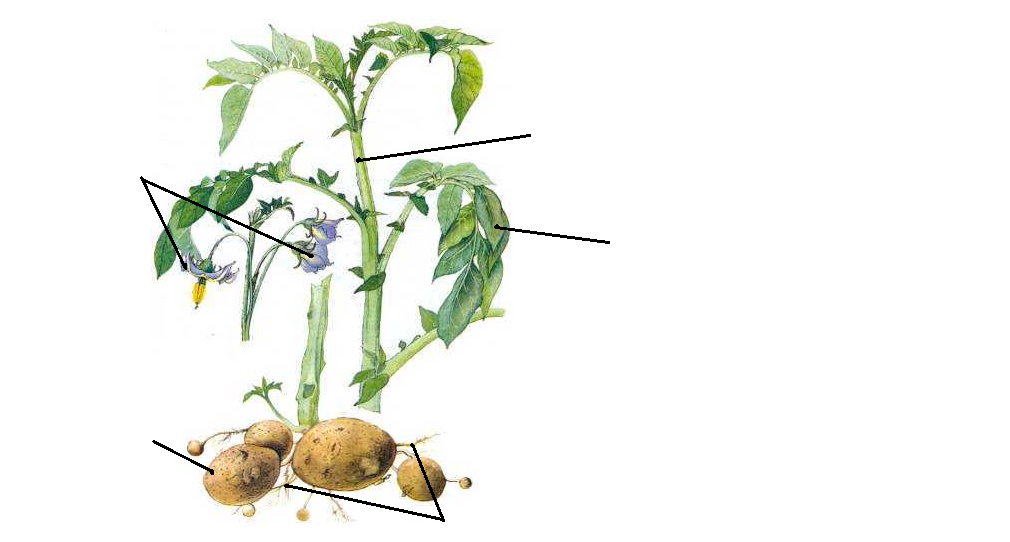 1)3)5)6)9)6. Uvař nebo bádejVyber si jeden z úkolů.A) Jaké pokrmy z brambor znáš?__________________________________________________________________________________________________________________________________Uvař s dospělákem některý z pokrmů  B) Vyzkoušej pokus.Co budeš potřebovat?nůž, bramboru, citrónovou šťávu, papír a tužkuPokud sis zvolil/a pokus, použij badatelský list z emailu.Která informace o rostlině lilek brambor tě nejvíce překvapila nebo zaujala?Jeden z lidových názvů pro brambory najdeš ve čtyřsměrce. Kromě názvu Z _ _ _ K _ se také používá zemská jablka, erteple, kobzole, zemčátka, krumple nebo grule.Bramborám vyhovuje chladnější vlhké klima, ale nesnášejí mrazy, proto je brambory potřeba skladovat ve tmě, v suchu a chladu.Máme mnoho druhů jedlých brambor, podle vaření pokrmu je dělíme na přílohové, salátové, brambory na pyré, konzumní brambory žluté - rohlíčky, brambory pozdní s červenou slupkou, brambory pozdní "Violette" a batáty „sladké brambory“.AGCŠKROBZIALLVCPKABFCPNIDECOYRTSOEISATĚVKGIVJRNTHKBAÁPHLÍZAUYOPOMLSOBTPEDHVRELBKSCOVOUKFZYNEŘOKULILEKBRAMBORPKYTÁTABLSUC